International Situations Project TranslationReligiosity scaleTranslation provided by:Ana Torres, Federal University of Paraíba, Joao PessoaDaniela S. Zanini, Pontifical Catholic University of Goiás, GoianiaReference for the ReligiosityLeung, K., Lam, B. C., Bond, M. H., Conway, L. G., Gornick, L. J., Amponsah, B., ... & Busch, H. (2011). Developing and evaluating the social axioms survey in eleven countries: Its relationship with the five-factor model of personality. Journal of Cross-Cultural Psychology, 43, 833-857.The International Situations Project is supported by the National Science Foundation under Grant No. BCS-1528131. Any opinions, findings, and conclusions or recommendations expressed in this material are those of the individual researchers and do not necessarily reflect the views of the National Science Foundation.International Situations ProjectUniversity of California, RiversideDavid Funder, Principal InvestigatorResearchers:  Gwendolyn Gardiner, Erica Baranski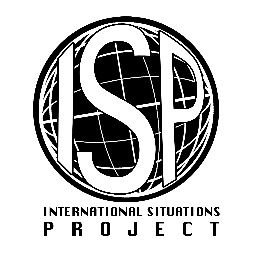 Original EnglishTranslation (Portuguese)Belief in a religion helps one understand the meaning of life. Acreditar em uma religião ajuda a pessoa a entender as razões da vida.Religion helps people make good choices for their lives. Religião ajuda as pessoas a fazerem boas escolhas para suas vidas.Religious faith contributes to good mental health. A fé religiosa contribui para a saúde mental.Religion slows down human progress.Religião desacelera o progresso humano.There is a supreme being controlling the universe.Existe um ser supremo controlando o universo.Religion makes people healthier. Religião faz as pessoas mais saudáveis.Religion makes people happier. Religião faz as pessoas mais felizes.Belief in a religion makes people good citizens.Crença na religião faz das pessoas bons cidadãos.Religious practice makes it harder for people to think independently.A prática religiosa faz com que seja mais difícil para as pessoas pensar independe.Only weak people need religion.Apenas pessoas fracas precisam de religião.Religion makes people escape from reality.Religião faz as pessoas fugirem da realidade.Practicing a religion unites people with others. A prática religiosa une as pessoas umas com as outras.Religious people are more likely to maintain moral standards. Pessoas religiosas são mais propensas a manterem padrões morais.Religious beliefs lead to unscientific thinking.Crenças religiosas levam a pensamentos não científicos.Ignorance leads people to believe in a supreme being.A ignorância leva as pessoas a acreditarem em um ser supremo.Evidence of a supreme being is everywhere for those who seek its signs.A evidência de um ser supremo está em todos os lugares para aqueles que buscam seus sinais.Religion contradicts science.A religião contradiz a ciência. 